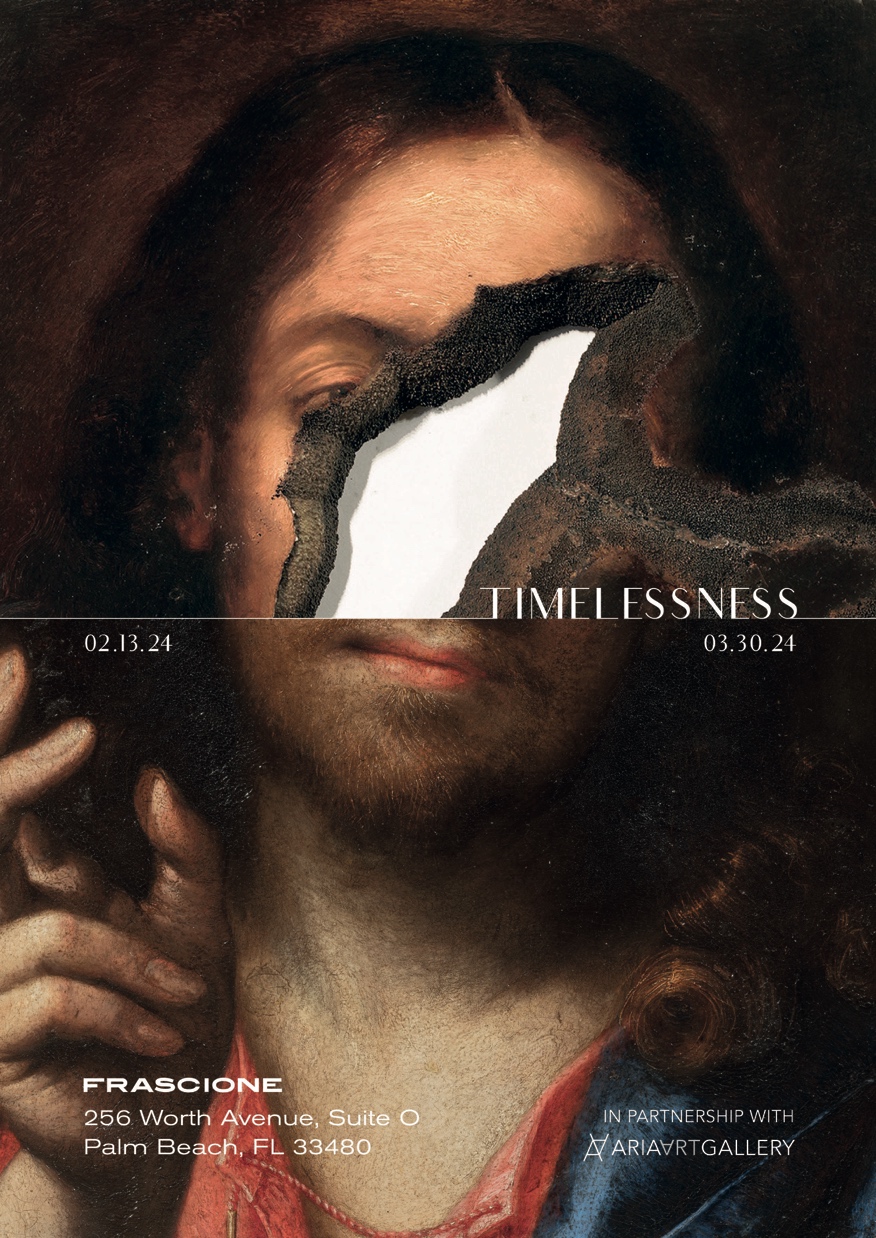 Siamo lieti di presentare l'ultima edizione del progetto TIMELESSNESS, che si terrà dal 13 febbraio al 30 marzo nel nuovo spazio della Frascione Gallery a Palm Beach, al 256 di Worth Avenue, a cura di Massimo Pulini.In collaborazione con Aria Art GalleryARTISTI:GIULIANO BUGIARDINI - DIANGO HERNÁNDEZ - GIROLAMO FORABOSCO - NICOLA SAMORÌ - CARLO DOLCI - ETTORE FRANI - GIOVANNI BATTISTA VANNI - FABRIZIO CORNELI - MAESTRO DELLA LAMENTAZIONE - SALUSTIANO - BENVENUTO DI GIOVANNI - CAROLE FEUERMAN - VANGELISTA DI PIAN DI MELETO - MICHELANGELO BASTIANI
Le interconnessioni tra i Maestri Antichi e gli artisti contemporanei si dipanano come una esplorazione multifacetica dell'arte nel tempo. Le opere d'arte si impegnano in un ricco dialogo attraverso i secoli, approfondendo temi, tecniche, concetti e interpretazioni diverse. Dopo edizioni di successo allineate con la Biennale dell'Antiquariato di Firenze dal 2015, l'edizione 2022 del Progetto Timelessness è emersa attraverso la collaborazione tra la Aria Art Gallery e la Frascione Gallery. Guidata da un obiettivo singolare, si è concretizzata in una doppia mostra curata da Nataša Radojević. Nel 2023, Frascione Gallery ha ampliato la sua influenza con un nuovo spazio a Palm Beach (Florida), che attualmente ospita il progetto Timelessness. Timelessness incoraggia attivamente una riconsiderazione della storia dell'arte, promuovendo un dialogo continuo tra espressioni artistiche passate e presenti, disegnando una linea del tempo. Proprio perché inevitabilmente il presente vive di passato è importante tracciare un filo rosso che li connetta, evidenziandone così similitudini e differenze che arricchiscono il nostro sguardo aprendo nuovi mondi creativi e nuove relazioni con le stesse opere d’arte. Nataša RadojevićIl suo racconto nel tempo remoto e nella distante geografia potrà talvolta divenire enigmatico come quello di una sibilla, ma anche in virtù del mistero che avvolge le parole e le immagini, si carica di sempre nuove e infinite profezie, che finiscono per coniugarsi al nostro presente, che ci parlano di oggi, di noi. Quell’opera, oltre ad essere sempre la stessa, è dunque perennemente contemporanea e la sua natura evocativa la pone in dialogo con altri oggetti significanti che le possono stare accanto, producendo inesauribili racconti di relazione. Massimo Pulini Frascione Gallery, 256 Worth Avenue, Palm Beach.Instagram: @timelessness_project